АДМИНИСТРАЦИЯСалбинского  сельсовета  Ермаковского  района  Красноярского  края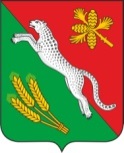 ________________________________________________________________662831, Красноярский край, Ермаковский район село Салба ул. Центральная д. 18, тел. 8 (39138) 34-4-19, 34-4-23ПОСТАНОВЛЕНИЕ  03.03.2023г.                                                                                           №17-ПО внесении изменений и дополнений в Постановление № 46-п от 03.11.2022г.  «Об утверждении муниципальной программы Салбинского сельсовета«Обеспечение безопасности и комфортных условий жизнедеятельности населения Салбинского сельсовета»»В соответствии со статьей 179 Бюджетного кодекса Российской Федерации, со статьей 24 Устава Салбинского сельсовета,ПОСТАНОВЛЯЕТ:1.Внести  изменения в Постановление № 46-п от 03.11.2022г. «Об утверждении муниципальной программы Салбинского сельсовета «Обеспечение безопасности и комфортных условий жизнедеятельности населения Салбинского сельсовета»» их формирование и реализация:-   Подпрограмма 1. «Благоустройство территории Салбинского сельсовета»;- Подпрограмма 2. «Содержание улично-дорожной сети Салбинского сельсовета»;- Подпрограмма 3 «Обеспечение безопасности жизнедеятельности населения».2.Бухгалтерии администрации Салбинского сельсовета (Киреевой Г.И.) при корректировке бюджета на 2023 год и плановый период 2024-2025 годов запланировать средства на реализацию муниципальной программы Салбинского сельсовета «Обеспечение безопасности и комфортных условий жизнедеятельности населения Салбинского сельсовета», подпрограммы 1. «Благоустройство территории Салбинского сельсовета»;  Подпрограмма 2. «Содержание улично-дорожной сети Салбинского сельсовета»; Подпрограмма 3 «Обеспечение безопасности жизнедеятельности населения».3.Контроль за выполнением постановления оставляю за собой.4.Постановление вступает в силу со дня его официального обнародования (опубликования).Глава администрацииСалбинского сельсовета                                                                  Г. В. Шпенёва